ANUNȚprivind rezultatul examinării psihologice și a verificării cumulative a condițiilor de participare la concursul organizat în vederea ocupării funcției de şef birou la Poliția Sectorului 3, Serviciul de Investigare a Criminalității Economice, Biroul de Investigații Complexe, cu personal recrutat din sursă internă	În referire la concursul organizat pentru ocupării funcției de şef birou, prevăzută cu gradul profesional de comisar-șef de poliție, la Poliția Sectorului 3, Serviciul de Investigare a Criminalității Economice, Biroul de Investigații Complexe, poziția 4229 din statul de organizare (volumul VIII), cu personal recrutat din sursă internă, din rândul ofițerilor de poliţie care îndeplinesc condiţiile legale, vă aducem la cunoștință rezultatul examinării psihologice și a verificării cumulative a condițiilor de participare la concurs, după cum urmează:Candidații ale căror candidaturi au fost validate urmează să susțină proba de concurs în data de 27.02.2024, în locația și la ora stabilite în anunțul de concurs.Eventualele contestații cu privire la rezultatul evaluării psihologice, se formulează în scris, în nume personal, se adresează Centrului de Psihosociologie al M.A.I. și se depun la sediul Serviciului Resurse Umane din cadrul Direcției Generale de Poliție a Municipiului București, str. Alexandru Beldiman nr. 2-4, sector 5, în termen de 3 zile lucrătoare de la luarea la cunoștință a avizului psihologic.ROMÂNIAMINISTERUL AFACERILOR INTERNEINSPECTORATUL GENERAL AL POLIŢIEI ROMÂNEDIRECŢIA GENERALĂ DE POLIŢIE A MUNICIPIULUI BUCUREŞTI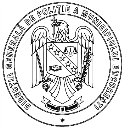 COMISIA DE CONCURSNESECRETBucureştiEx. 1Nr. 602.618 / 20.02.2024Nr. crt.Cod candidatRezultat examinare psihologicăRezultat validare dosare de candidatMotiv invalidare1.602.560APTVALIDAT-